    桃園市進出口商業同業公會 函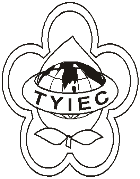          Taoyuan Importers & Exporters Chamber of Commerce桃園市桃園區中正路1249號5樓之4           TEL:886-3-316-4346   886-3-325-3781   FAX:886-3-355-9651ie325@ms19.hinet.net     www.taoyuanproduct.org受 文 者：各會員發文日期：中華民國111年3月24日發文字號：桃貿安字第111059號附    件：隨文 主   旨：「臺灣地區及大陸地區貿易許可辦法」部分條文，        業經經濟部於中華民國111年3月16日以經貿        字第11104601100號令修正發布，檢送法規條文        1份， 敬請查照。說   明：依據經濟部經貿字第11104601103號函辦理。理事長  莊 堯 安